Nomor :  09/488/Peng-Und/XII/2018Perihal :  Pengumuman dan Undangan  Diberitahukan kepada seluruh mahasiswa Program MM-UMB, bahwa sesuai jadwal di bawah ini akan dilaksanakan Seminar Hasil Tesis, maka  mahasiswa yang bersangkutan mengundang para mahasiswa untuk hadir sebagai peserta.Demikian pengumuman dan undangan ini, untuk diperhatikan dan diindahkan sebagaimana mestinya. Terima kasih.	Dikeluarkan di	:  Jakarta	Padatanggal	:  Ketua Program Studi Magister ManajemenTtd	
Dr. Aty Herawati, M.Si., CFRM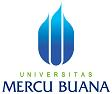 PENGUMUMAN JADWAL SEMINAR HASIL TESISPROGRAM STUDI MAGISTER MANAJEMENPROGRAM PASCASARJANAQNO.HARI, TGL.JAMN.I.M.N A M ADOSEN PEMBIMBINGDOSEN PENELAAHKON-SEN-TRASITEMPAT/ RUANG01rabu, 19 Desember 2018 Pkl 08.0055116110226Vicky AzhariP1: Dr Kasmir, SE, MMP2. Dr. Lenny Christina Nawangsari, MMMSDMKampus B Menteng M.40202rabu, 19 Desember 2018 Pkl 09.0055116120046Eva AihuliaP1: Dr. Lenny Christina Nawangsari, MMP2. Dr Kasmir, SE, MMMSDMKampus B Menteng M.40203rabu, 19 Desember 2018 Pkl 10.0055116120030Dede SetiowatiP1: Dr. Lenny Christina Nawangsari, MMP2. Dr Kasmir, SE, MMMSDMKampus B Menteng M.40204rabu, 19 Desember 2018 Pkl 11.0055116120081AriyadinP1: Dr. Lenny Christina Nawangsari, MMP2. Dr Kasmir, SE, MMMSDMKampus B Menteng M.402